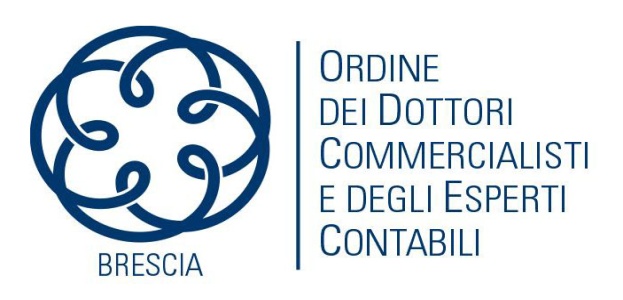 Programma Formativo 2019 in materia di AntiriciclaggioWorkshopANTIRICICLAGGIO: LE REGOLE TECNICHE E L’APPROCCIO BASATO SUL RISCHIOBrescia, 13 maggio 2019 – ore 14.30	
Aula Magna dell’Istituto Scolastico Abba BalliniBrescia - Via Milziade Tirandi n.3in collaborazione con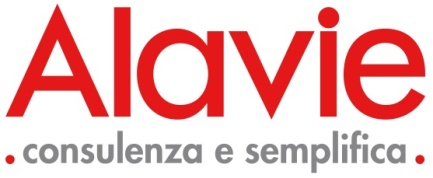 Programma:La IV Direttiva UE e l’autovalutazione del rischio di Studio: dal rischio inerente al rischio residuoLa matrice del rischio e le azioni mitigatriciAdeguata verifica basata sul rischio: analisi del rischio cliente e del rischio prestazioneGli obblighi di conservazione e gli adempimenti PrivacyLe SOS e le violazioni all’uso del contanteIspezioni e controlli negli Studi da parte degli organi verificatoriCasi pratici di applicazione del D.lgs. 90/2017Relatori:Dott. Raffaele D’Arienzo, Componente GDL Antiriciclaggio Commissione Nazionale CNDCECDott.ssa Lucia Manuela Musumeci, Consulente Senior Antiriciclaggio AlavieDurata: dalle ore 14.30 alle ore 18.30 (pausa prevista alle ore 16.30)Evento accreditato ai fini della Formazione Professionale Continuadei Dottori Commercialisti  e degli Esperti ContabiliAll’evento saranno attribuiti 4 crediti formativi a carattere obbligatorio, validi anche per la formazione revisori legali gruppo B La partecipazione all’evento è gratuita.Per gli iscritti all’Ordine di Brescia prenotazioni on-line al sito www.commercialisti.brescia.it 
Gli Iscritti ad altri Ordini dovranno inviare una mail a formazione@dottcomm.bs.it , indicando cognome, nome, codice fiscale e Ordine di appartenenza.Le iscrizioni verranno chiuse al raggiungimento di n.250 partecipanti, dei quali un numero massimo di 30 potranno essere dipendenti di studio degli Iscritti, ai quali, al termine, verrà rilasciato a cura di Alavie un attestato di partecipazione che potrà essere utilizzato per documentare l’avvenuta formazione. L’iscrizione dei Dipendenti di studio dovrà avvenire inviando una mail a formazione@dottcomm.bs.it  entro e non oltre la data del 30 Aprile 2019, avente ad oggetto: ISCRIZIONE CORSO ANTIRICICLAGGIO – DIPENDENTI STUDI PROFESSIONALI, indicando nella mail nome e cognome del partecipante e Studio di appartenenza.